RENAULT ESPACE: NOVÉ 7-MIESTNE SUV  Renault odhaľuje  nové 5- a 7-miestne SUV s názvom EspaceEspace je ikonický názov, ktorý spája nové SUV s piatimi predchádzajúcimi generáciamiV novembri 2023 Renault oslávi 40 rokov konceptu Espace, ktorý bol prvýkrát predstavený v roku 1983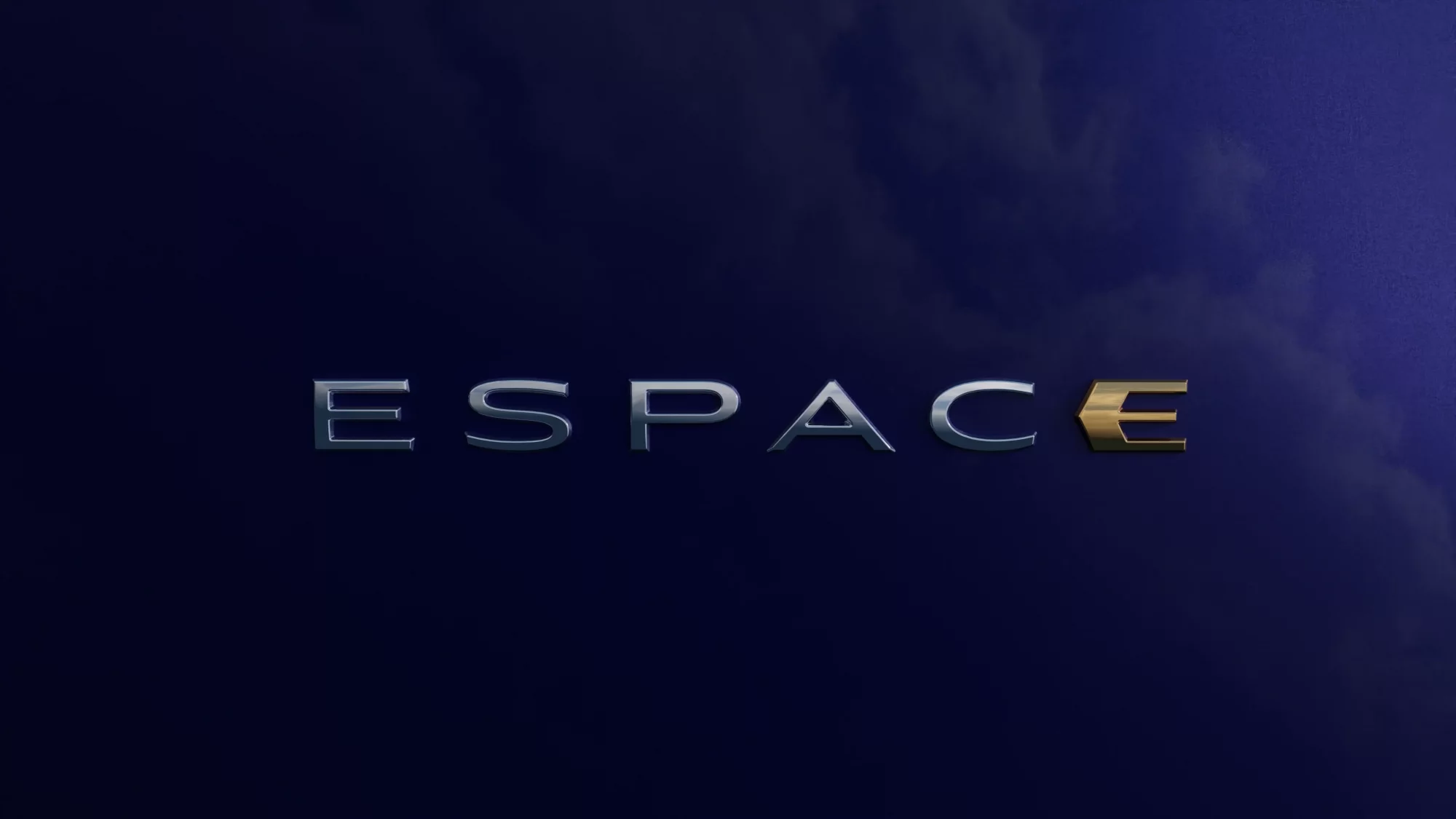 Názov Espace, známy nielen vo Francúzsku, ale v rámci celého sveta, sa rýchlo stal jasnou voľbou pre šiestu generáciu nového 5- a 7-miestneho SUV značky Renault.Každá generácia modelu Espace bola vyvinutá tak, aby efektívne spĺňala očakávania zákazníkov a stala sa autom svojej doby.Dnes začína novú kapitolu, v ktorej bude stelesňovať revitalizáciu značky Renault, pričom bude nasledovať stopy predchádzajúcich generácií Espace a zostane im verný. Predovšetkým je  však pohodlný, inovatívny a špičkový.Nový Espace, postavený na platforme Aliancie  CMF-CD, je automobil určený  na dlhé cesty, ktorý odvezie až 7 ľudí.Nový Renault Espace bude odhalený  v  celosvetovej premiére na jar 2023.Pozrite si príbeh Renault EspaceLink: https://www.renaultgroup.com/en/news-on-air/top-stories-2/O značke RENAULTRenault, historická značka a priekopník v oblasti elektrických vozidiel v Európe, vždy vyvíjal inovatívne vozidlá. So strategickým plánom „Renaulution“ sa Renault pustil do ambicióznej transformácie generujúcej hodnoty, ktorá smeruje ku konkurencieschopnejšiemu, vyváženejšiemu a elektrifikovanejšiemu radu. Jeho ambíciou je stelesniť modernosť a inovácie v oblasti technológií, energetiky a služieb mobility v automobilovom priemysle i mimo neho.